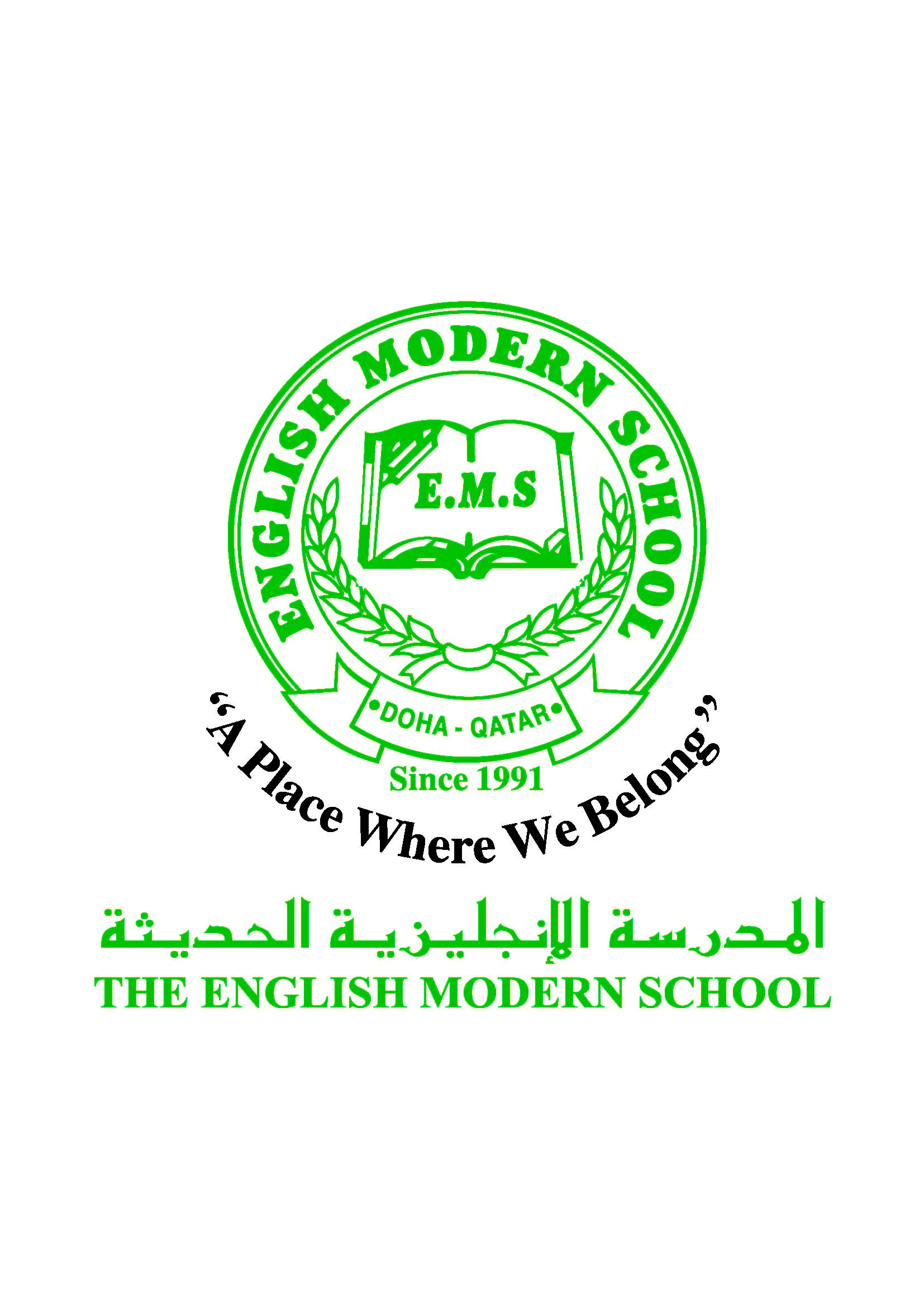            الرسالة الأسبوعية للفترة  من 9 / 4/ 2017 الى 13/ 4/ 2017اللغة العربيةاللغة العربيةاللغة العربيةاللغة العربيةاللغة العربيةاللغة العربيةاللغة العربيةاليوم والتاريخالدرس/ النشاطأعمال الصف الواجبات الواجبات الواجبات الواجبات الأحد 9/4القواعد / الاستثناء باستخدام ( إلا ) ص: 62- 63استراتيجيتا الاستنباط  والمناقشة والحوار حل تدريبات الكتاب ص: 64  * سيتم تقديم شهادات تقدير للطلاب الأكثر قراءة على موقع ( أنا أقرأ العربية )  I READ ARABICحل تدريبات الكتاب ص: 64  * سيتم تقديم شهادات تقدير للطلاب الأكثر قراءة على موقع ( أنا أقرأ العربية )  I READ ARABICحل تدريبات الكتاب ص: 64  * سيتم تقديم شهادات تقدير للطلاب الأكثر قراءة على موقع ( أنا أقرأ العربية )  I READ ARABICحل تدريبات الكتاب ص: 64  * سيتم تقديم شهادات تقدير للطلاب الأكثر قراءة على موقع ( أنا أقرأ العربية )  I READ ARABICالإثنين10/4برنامج تحسين مهارات القراءةالنشاط 5 إجابة ورقة النشاط المرفقة بالدفتر إجابة ورقة النشاط المرفقة بالدفتر إجابة ورقة النشاط المرفقة بالدفتر إجابة ورقة النشاط المرفقة بالدفتر الثلاثاء11/4القراءة / نص سنعود ص:66 حفظ  الأبيات الخمس الأولى.  القراءة الجهرية ومشاركة الطلاب  نسخ وحفظ الأبيات الخمس الأولى ص:66نسخ وحفظ الأبيات الخمس الأولى ص:66نسخ وحفظ الأبيات الخمس الأولى ص:66نسخ وحفظ الأبيات الخمس الأولى ص:66الأربعاء12/4القراءة / مراجعة نص سنعود  التعلم التعاوني للإجابة عن التدريبات ص:67:69إجابة تدريبات الكتاب   ص: 70إجابة تدريبات الكتاب   ص: 70إجابة تدريبات الكتاب   ص: 70إجابة تدريبات الكتاب   ص: 70الخميس13/4برنامج تحسين مهارات القراءة نشاط 6_________________ _________________ _________________ _________________ التربية الإسلاميةالتربية الإسلاميةالتربية الإسلاميةالتربية الإسلاميةالتربية الإسلاميةالتربية الإسلاميةالتربية الإسلاميةاليوم والتاريخالدرس/ النشاطأعمال الصف أعمال الصف الواجبات الواجبات الواجبات الأحد9/4العقيدة / الإيمان بالكتب السماوية ص: 40/42مناقشة الدرس + تلاوة  سورة الأعلى مناقشة الدرس + تلاوة  سورة الأعلى مناقشة الدرس + تلاوة  سورة الأعلى مناقشة الدرس + تلاوة  سورة الأعلى حفظ الآيات من سورة الأعلى ( 1- 15) الخميس13/4الفقه الإسلامي /  أحكام الصلاة ص: 43: 45استراتيجية التمثيل المسرحي ( أداء الطلاب ) استراتيجية التمثيل المسرحي ( أداء الطلاب ) استراتيجية التمثيل المسرحي ( أداء الطلاب ) استراتيجية التمثيل المسرحي ( أداء الطلاب ) إجابة تدريبات كتاب الأنشطة ص 15 و ص19تاريخ قطرتاريخ قطرتاريخ قطرتاريخ قطرتاريخ قطرتاريخ قطرتاريخ قطراليوم والتاريخالدرس/ النشاطأعمال الصف أعمال الصف الواجبات الواجبات الواجبات الثلاثاء11/4مفهوم الهُوية العربيةالإسلامية  ص:48-49مشاركة الطلاب بالقراءة ونشاط  ( رسم الزي الرسمي لكل دولة عربية )مشاركة الطلاب بالقراءة ونشاط  ( رسم الزي الرسمي لكل دولة عربية )مشاركة الطلاب بالقراءة ونشاط  ( رسم الزي الرسمي لكل دولة عربية )اجمع صورًا توضح فيها أهم المعالم الأثرية في بلدك اجمع صورًا توضح فيها أهم المعالم الأثرية في بلدك الكلمات البصريةالكلمات البصريةالكلمات البصريةالكلمات البصريةالكلمات البصريةالكلمات البصريةمَجْمُوعَةٌعَجَلَاتٍوَطَنًاصَحِيفَةًدَائِمًاهَوَاءًالنشاطموعد التنفيذملاحظاتالإملاءالنسخالثلاثاءالتسميعاختبار قصيرزيارة مكتبةرحلة 